ALGERIE TELECOM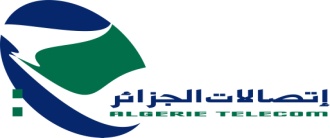 Algérie Télécom  EPE /SPA au Capital Social de 61.275.180.000,00 DA NIF : 000 216 299 033 049DIRECTION OPERATIONNELLE DE BEJAIA Avis de consultation ouverteAVEC EXIGENCE DE CAPACITES MINIMALES                                                    N°:15 /DO/SDFS/DAL/2019        La Direction Opérationnelle de la wilaya de BEJAIA sise à la rue de la liberté Bejaia  lance un avis de consultation  ouverte pour  les Travaux d’installation et de raccordement et mise en service réseaux FTTH Partie passive ODN au profit d’Algérie Télécom - BEJAIA  en onze (11) lots séparés pour :Le présent avis de consultation s’adresse uniquement aux entreprises qualifiées dans le domaine (ayant déjà réalisé des projets similaires), de droit algérien, ayant des capacités techniques et financières pour la réalisation du projet. es entreprises intéressées par le présent avis sont invitées à retirer le cahier des charges auprès de la :Direction opérationnelle de BejaïaRue de la liberté BejaïaContre paiement d’un montant de trois mille dinars (3000.00DA) non remboursable, représentant les frais de documentation et de reprographie, au compte de la BNA Agence 588.Compte N° 0010 0588 030 00000 28/51Les offres doivent être composées :DOSSIER ADMINISTRATIFÀ insérer dans une enveloppe à part portant la mention « DOSSIER ADMINISTRATIF », la dénomination de l’operateur économique, la référence et l’objet de la consultation, et devant comprendre ce qui suit : Une déclaration de probité, renseignée, signée, datée et comportant le cachet de l’entreprise, établie selon le modèle joint en annexe02 ;Copie du numéro d’identification fiscale « NIF » ;Copie des statuts de l’entreprise, le cas échéant ;Délégation de pouvoir de signature, le cas échéant, établie selon le modèle joint en annexe du CDC ;Copie de l’extrait du registre du commerce ;Copie des attestations de mise à jour CNAS, CASNOS et CACOBATH en cours de validité ; Copie du l’extrait de rôles en cours de validité, apuré ou avec échéancier de paiement ;Copie de la dernière attestation de dépôt des comptes sociaux du CNRC ;L’extrait du casier judiciaire N°03 du soumissionnaire lorsqu’il s’agit d’une personne physique et du gérant ou du directeur général de l’entreprise lorsqu’il s’agit d’une personne morale en cours de validité ;La convention de Groupement momentané, dûment signée et datée par les fondés de pouvoirs des entreprises respectives, le cas échéant,L’OFFRE TECHNIQUEÀ insérer dans une enveloppe à part portant la mention « DOSSIER TECHNIQUE », la dénomination de l’operateur économique, la référence et l’objet de l’avis la consultation, et devant comprendre ce qui suit : Une déclaration à souscrire renseignée, signée, datée et comportant le cachet de l’entreprise, établie selon le modèle joint en annexe ; Une déclaration à souscrire renseignée, signée, datée et comportant le cachet de l’entreprise, établie selon le modèle joint en annexe01 CCAG ; Les références professionnelles détaillées de l’entreprise, portant principalement sur son expérience dans l’exécution des travaux de même nature, justifiées par des attestations de bonne exécution ou PV de réception sans réserve avec attachement;La lettre d’engagement sur les moyens humains à affecter pour chaque lot, établie et signée, en respectant selon le modèle joint en annexe du CDC ;La lettre d’engagement sur les moyens matériels à affecter pour chaque lot, établie et signée, en respectant selon le modèle joint en annexe du CDC ) ;Lettre d’engagement sur les délais d’exécution pour chaque lot selon le modèle joint en annexe du CDC ;Lettre d’engagement sur la durée de garantie pour chaque lot selon le modèle joint en annexe du CDC ;Le cahier de charges portant le cachet et la signature du soumissionnaire précédés de la mention « lu et accepté »,OFFRE FINANCIEREÀ insérer dans une enveloppe à part portant la mention « OFFRE FINANCIERE », la dénomination de l’operateur économique, la référence et l’objet de la consultation, et devant comprendre ce qui suit : La lettre de soumission renseignée, datée, signée, datée et cachetée par le soumissionnaire, respectant le modèle joint en annexe CCAG 3.Le bordereau des prix unitaires daté, signé, daté et cacheté, en hors taxes, en lettres et en chiffres, joint en annexe 01.Le détail quantitatif et estimatif en hors taxes et en toutes taxes comprises daté, signé et cacheté, joint en annexe 02.Le bordereau des prix unitaires ainsi que le détail quantitatif et estimatif seront remplis attentivement, sans rature ni surcharge, en chiffres et en lettres.Si le bordereau des prix est incomplet ou inexploitable (raturé, surcharge, illisible…), l’offre sera rejetée.Le soumissionnaire assumera les risques de défaut des renseignements exigés par les documents de la consultation ou de la présentation d'une offre non conforme, à tous égards aux exigences de ces documents.Ces trois (03) enveloppes seront placées dans une enveloppe principale qui devra être fermée et anonyme, aucun signe d’identification de l’entreprise soumissionnaire ne paraitra sur l’enveloppe extérieur et devra porter uniquement la mention suivante   :	Direction Opérationnelle de BejaiaRue de la libertéAvis de consultation ouverteAVEC EXIGENCE DE CAPACITES MINIMALES                                                    N°:15 /DO/SDFS/DAL/2019 « A N’OUVRIR QUE PAR LA COMMISSION D’OUVERTURE DES PLIS ET D’EVALUATION DES OFFRES »Les soumissionnaires doivent obligatoirement fournir l’ensemble des pièces indiquées ci-dessus.Les soumissionnaires peuvent  soumissionner pour un ou plusieurs lots.La durée de préparation des offres est fixée à quinze (15) jours à compter de la 1ère parution de l’avis de consultation sur le site web d’Algérie Télécom.La date de dépôt des offres est fixée au dernier jour de préparation des offres  de 08h00mn à 14h 00mn.Si ce jour coïncide avec un jour férié ou un jour de repos légal, la date de dépôt des offres sera prorogée  jusqu'au jour ouvrable suivant, dans les mêmes heures.Les offres qui parviennent après la date limite de dépôt des offres  ne seront pas prises en considération.  Les soumissionnaires sont conviés à assister à l’ouverture des plis des dossiers administratifs, des offres techniques et financières,  qui aura lieu en séance publique, le même jour correspondant à la date de dépôt des offres à 14h 30 mn à l’adresse précitée.Les soumissionnaires  restent  engagés par leurs offres pendant une durée  de cent quatre vingt jours (180) jours, à compter de la date de dépôt des offres.	                                                                                                                                                                                                                  La Directrice  Opérationnelle de BEJAIA                             N° lotsDésignationNombre d’accès 1Création réseau FTTH 500 Logts LPL et RHP Azaghar AKBOU9232Création réseau FTTH  Création réseau FTTH AZAGHAR ( POSTE 17) PHASE 2-13863Création réseau FTTH Résidence olivier 263 Logts  Cne AKBOU2654Création réseau FTTH Création réseau FTTH CITE IREYAHEN SADJI 3 BLOCS1365  Création réseau FTTH Résidence ENCOTRABE  94 logt  & Service impot  Cne AKBOU 966Création réseau FTTH Résidence Ferminia 84 logt   Cne AKBOU 967Création réseau FTTH PROMOTION MADAOUI COTE CRMA908Création réseau FTTH Promotion Abou/ZIANI/BARA ROUTE de GOURAYA ( BIR ZEMZEM)869  Création réseau FTTH PROMOTION 75 LOGTS TAFAT TAZEBOUCHT7710 Création réseau FTTH Résidence ADEM   route de boulimat 7111  Création réseau FTTH CITE GLOF 3 BLOCS32